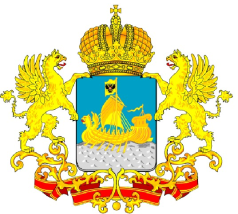 ДЕПАРТАМЕНТ ГОСУДАРСТВЕННОГО РЕГУЛИРОВАНИЯ ЦЕН И ТАРИФОВКОСТРОМСКОЙ ОБЛАСТИП О С Т А Н О В Л Е Н И Еот «  11   » октября 2013 года							№ 13/	273Об установлении тарифов на питьевую воду для ООО «Теплогазсервис», поставляемую потребителям д. Боровиково Боровиковского сельского поселения Красносельского муниципального района, на 2013 годВ соответствии с Федеральным законом от 7 декабря 2011 года         № 416-ФЗ «О водоснабжении и водоотведении», постановлением Правительства Российской Федерации от 13 мая 2013 года № 406 «О государственном регулировании тарифов в сфере водоснабжения и водоотведения», постановлением администрации Костромской области от 31 июля 2012 года № 313-а «О департаменте государственного регулирования цен и тарифов Костромской области», 	департамент государственного регулирования цен и тарифов Костромской области ПОСТАНОВЛЯЕТ:Установить тарифы на питьевую воду для ООО «Теплогазсервис», поставляемую потребителям д. Боровиково Боровиковского сельского поселения Красносельского муниципального района, в следующем размере:Тарифы на питьевую воду для ООО «Теплогазсервис» налогом на добавленную стоимость не облагаются в соответствии с главой 26.2 части второй Налогового кодекса Российской Федерации.Настоящее постановление подлежит официальному опубликованию и вступает в силу с момента принятия.Директор департамента						И.Ю. СолдатоваКатегория потребителейЕд.изм.по 31.12.2013 г.Питьевая водаНаселение руб./куб.метр31,73Бюджетные и прочие потребителируб./куб.метр31,73